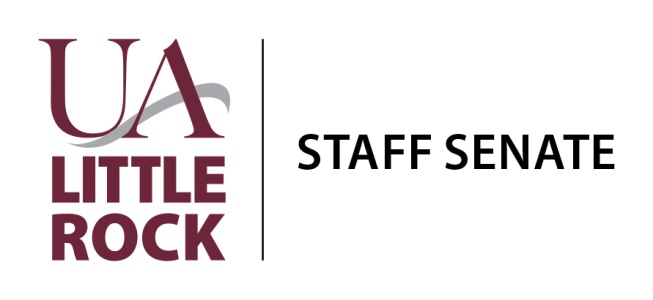 June 28, 2018Student Services Center—Donaldson Auditorium (Room 104)10:00 a.m. – 11:00 a.m.Welcome and IntroductionsReview MinutesTreasurer’s ReportCommittee UpdatesBlood DriveCommunicationsFundraisingGovernanceHelping HandsIssues and ConcernsProfessional DevelopmentStaff Awards CeremonyAd Hoc/University CommitteesCampus BeautificationUniversity BudgetHLC/Accreditation Policy AdvisorySocial EngagementOpen Forum	Nia Rieves—Training and Development ManagerDiscussion on Nonclassified Performance Evaluations Staff Engagement, Mission and Vision for the FutureNext Meeting—August or September (2018) Adjourn